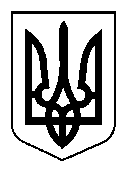 УКРАЇНАСЕЛИДІВСЬКА МІСЬКА РАДАВИКОНАВЧИЙ КОМІТЕТР І Ш Е Н Н ЯВід __21.01.2020____№__8__м. СелидовеПро надання дозволуна вирубку дерев та гілок Відповідно до «Порядку видалення дерев, кущів, газонів і квітників у населених пунктах», затвердженого постановою Кабінету Міністрів України від 01.08.2006 №1045, керуючись п.п.7 п. а ст.30 Закону України «Про місцеве самоврядування в Україні», виконком міської радиВИРІШИВ:Дозволити вирубку дерев та обрізку гілок у м. Селидове за адресами:вул. Нагорна, буд. 29  - 1 дерево, обрізка гілок 1 дерево;вул. Гоголя, буд. 30 - обрізка гілок 1 дерево;вул. Маяковського, буд. 35 - обрізка гілок 8 дерев;вул. Маяковського, буд. 37 - обрізка гілок 12 дерев;вул. Чайковського, буд. 35 – обрізка гілок  7 дерев;вул. Пушкіна вздовж дороги – обрізка гілок 2 дерев;вул. Гоголя вздовж дороги – 6 дерев, обрізка гілок 10 дерев;вул. К.Маркса вздовж дороги – 1 дерево, обрізка гілок 5 дерев; вул. Маяковського вздовж дороги – 5 дерев, обрізка гілок 21 дерево;вул. Перемоги вздовж дороги - 2 дерев, обрізка гілок 2 дерев;вул. Гоголя, буд. 82 (КЗ «ДЮСШ м.Селидове») – 28 дерев, обрізка гілок 5 дерев. Міський голова                                                                                   В.В. РЕМІЗОВ